Bydgoszcz,  14 września 2023 r.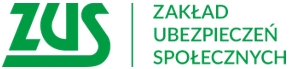 Informacja prasowaSprawdź, czy Twoje dziecko jest nadal ubezpieczone!Rodzice bardzo często zapominają, że po ustaniu zatrudnienia dziecka, które dalej się uczy 
i nie skończyło 26 lat, powinni zgłosić je ponowie do ubezpieczenia zdrowotnego jako członka rodziny. Jeśli tego nie zrobią, a dziecko nie ma innego tytułu do ubezpieczenia, to podczas rejestracji do lekarza dziecko „wyświetli się” w systemie eWUŚ na czerwono. Wielu uczniów i studentów podejmuje wakacyjną, czy dorywczą pracę. Jeśli jest to umowa o pracę czy umowa zlecenia, od której istnieje obowiązek odprowadzania składek, to rodzina bądź uczelnia muszą wyrejestrować młodego człowieka z ubezpieczenia zdrowotnego, po to, by do ubezpieczenia mógł zgłosić go pracodawca lub zleceniodawca. Nawet jeśli rodzic nie dopełni obowiązku wyrejestrowania z ubezpieczenia, to samo zawarcie np. umowy o pracę powoduje wypadnięcie 
z ubezpieczenia zdrowotnego jako członka rodziny. Dziecko w takiej sytuacji ubezpieczone jest  jako pracownik- informuje Krystyna Michałek, regionalny rzecznik prasowy ZUS w województwie kujawsko-pomorskim.Po rozwiązaniu umowy uczeń, student znów może być ubezpieczony przez rodzinę albo uczelnię. Nie stanie się to jednak automatycznie. Rodzic albo uczelnia muszą ponownie zgłosić go do ubezpieczenia zdrowotnego. Jeśli tego nie zrobią, to uczeń, student straci prawo do bezpłatnego leczenia. Niestety wciąż zdarza się, że rodzice o tym zapominają i kiedy dziecko idzie do lekarza, dowiadują się, że jest ono nieubezpieczone. W systemie  eWUŚ  dziecko wyświetla się „na czerwono”– dodaje rzeczniczka.Dziecko, które nie ukończyło 26 lat, a nadal się uczy i nie ma innego tytułu  do ubezpieczeń, powinno być zgłoszone do ubezpieczenia zdrowotnego przez rodzica lub małżonka jako członek rodziny. Jeśli rodzic jest nieubezpieczony (nie pracuje) albo student ma więcej niż 26 lat, do ubezpieczenia zdrowotnego powinna zgłosić  go uczelnia.  Trzeba ją o tym poinformować, składając wniosek. Jest jeden wyjątek od tej reguły. Student, który ma orzeczenie o znacznym stopniu niepełnosprawności (lub inną niepełnosprawność traktowaną na równi), może być ubezpieczony jako członek rodziny, nawet gdy skończy 26 lat.Zgłoszenie do ubezpieczenia zdrowotnego członka rodziny jest bezpłatne i w żaden sposób 
nie wpływa na wysokość składki zdrowotnej.Jak dokonać zgłoszenia  rodziny do ubezpieczenia zdrowotnegoWniosek o zgłoszenie członka rodziny do ubezpieczenia zdrowotnego rodzic składa u swojego pracodawcy czy zleceniodawcy.  Ma na to 7 dni od dnia zatrudnienia lub od momentu, w którym członek rodziny może zostać objęty ubezpieczeniem. Osoby prowadzące własną firmę zgłoszenie na formularzu ZUS ZCNA kierują bezpośrednio do ZUS za pomocą Platformy Usług Elektronicznych, poczty lub osobiście.  Ta sama zasada dotyczy wyrejestrowania członka rodziny z ubezpieczenia zdrowotnego. Należy to zrobić w ciągu 7 dni od dnia zaistnienia okoliczności powodujących konieczność wyrejestrowania.Krystyna Michałekregionalny rzecznik prasowy ZUSw województwie kujawsko-pomorskim